Old York Road Temple-Beth Am Family Israel ExplorationLed by Rabbi Shoshanah TornbergDecember 21, 2023-January 2, 2024November 21, 2021Estimated Land Package Price Per Person:	$4450In double occupancy hotel accommodations; based on a minimum of 27 participants. If there will be fewer than 27 participants, the price per person will increase.Additional Fees Billed and Paid Separately (not included in package price above)Standard Tips & Gratuities    $164 per person For guide, bus driver, hotel bell staff and waiters for included meals.Options & DiscountsDeposit & Payment Schedule   Refund Schedule For cancellation or non-participation for any reason   Payment Options Online – Pay with MasterCard or Visa online at https://www.keshetisrael.co.il/registration-formCheck – Mail a check payable to Educational Encounters International, Inc. to:Educational Encounters International, Inc., 110 Chestnut Ridge Road, Suite 228, Montvale, NJ 07645Keshet strives to offer fair pricing and therefore does not budget for contingencies resulting from weather or security issues. Itineraries may be altered as a result of these factors. Also, the prices listed reflect rates quoted by hotels and vendors as of November 2021.  In the event of devaluation of the US dollar exchange rates, hotels and other vendors may add surcharges; Keshet reserves the right to pass such increases on to trip participants.AccommodationsGroup Flight Information Flight schedules are the responsibility of TBA and are subject to change without notice; Keshet assumes no responsibility for flight schedule changes. Participants who register for the full land and air package have until TBA to change to “land only” with no penalty.  Cancellation of flight reservations after TBA will result in a $200 “flight cancellation fee” due to penalties assessed by the air carriers. Flight changes or cancellations requested after TBA will incur significant penalties including possibly the entire cost of the ticket. A minimum of 10 passengers is required for the group flight reservations and rate.Please note: Airline taxes surcharges are subject to increase or decrease without advance notice by the airlines, until the date that tickets are actually issued. Should these fees increase between the final billing and actual ticketing, we will send you a supplemental bill for the difference.While group flight reservations provide favorable payment and refund terms, flexibility regarding requests for deviations from the group flight dates and schedule is limited and subject to additional fees. Additionally, the airlines assign a block of seats to the group and generally do not honor individual requests for specific seats.Estimated Land Package Price IncludesNot Included in Package PriceTrip Insurance see attached pageKeshet urges you to purchase cancellation insurance and supplemental medical coverage (which covers preexisting conditions).  We recommend the "Cancel For Any Reason" policies which offer the broadest coverage. The medical coverage included in most travel insurance is a secondary, supplemental policy, which means that in case of a medical claim, you will first need to file with your own US medical insurance before filing for coverage of medical expenses covered by the travel insurance.    Please note that most insurance policies require purchase within 14 days of your date of registration for the trip.  While you are free to purchase insurance from any company of your choice, Keshet has made arrangements with SMS-Travel Insurance Center of Omaha, Nebraska. SMS has over 25 years of experience as worldwide insurance brokers and can help you choose the policy that best meets your needs. Our contact people are Jeffrey Barr and Dani Eisenstock:E-mail: jeff@travelinsuranceisrael.com	       USA phone: 954-354-7130     	WhatsApp: +972-58-541-1575	Mention promo code: KESHETPlease note: We cannot accept responsibility for any losses or expenses which you or any member of your party may incur as a result of failure to secure adequate insurance coverage.Please contact Kayla Ship, Keshet’s Educational Director, with any questions about the trip: kayla@keshetisrael.co.il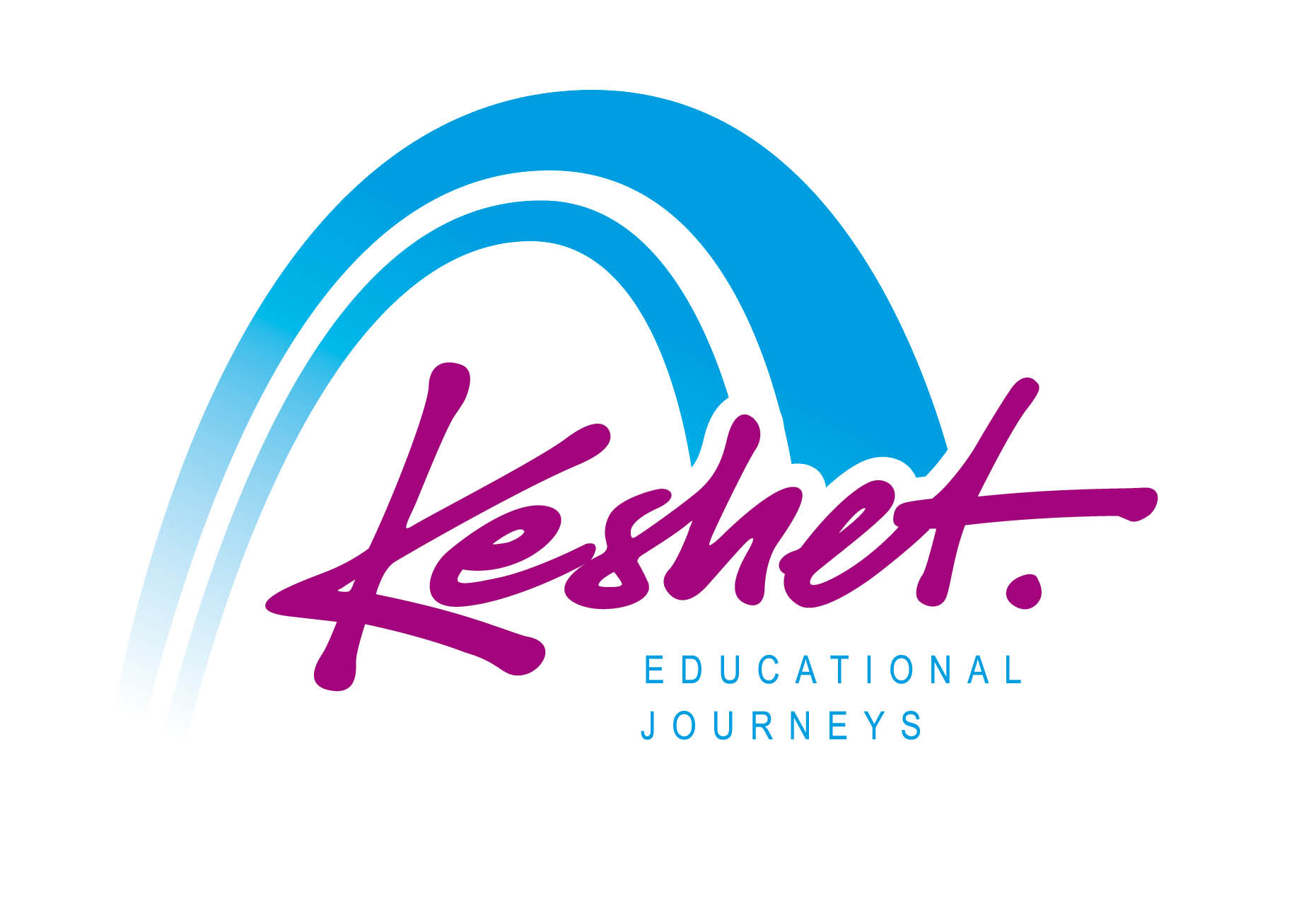 TRAVEL INSURANCEA general overview and brief explanation of terminology for most travel insurance plansTrip Insurance is more important now than ever before. We cannot accept responsibility for any losses or expenses that you or any member of your party may incur as a result of failure to secure adequate insurance coverage.Please note that in general, only “Cancel for Any Reason” (CFAR) policies cover cancelations due to COVID-19 (or any pandemic), reimbursing you up to 75% of prepaid, non-refundable costs. The CFAR policy must be purchased within 10 - 21 days (varies by insurance company and policy type) of your first deposit/payment made towards the trip. You can purchase the insurance policy up front in one payment to cover the full projected cost of the trip – or - you can pay for the policy in segments as you make trip payments to Keshet (deposit, 50% and final payment). Payment for each insurance policy segment must be made immediately after you make each tour payment in order to maintain your CFAR coverage. These options should be discussed with the insurance agent prior to purchase.Trip Cancellation – This allows for reimbursement of prepaid, non-refundable trip costs in the event that you need to cancel your participation in the trip. A standard trip cancellation policy provides coverage only if you cancel for one of a number of specific, covered reasons spelled out in the terms of the policy (illness, injury, a close relative in a life threatening situation, etc.) for which you can be reimbursed for up to 100% of the non-refundable trip costs. Some policies offer the option of adding Cancel For Any Reason (CFAR) coverage. If you add CFAR coverage, you will be covered for cancellation for any reason. With CFAR coverage, if you cancel for reasons specified in the standard policy as “covered reasons” you are entitled to 100% reimbursement. If you cancel for reasons not specified in the policy you will be entitled to 75% reimbursement. _________________________________________________________________________________________________________________________Trip Interruption – This allows for reimbursement, most commonly in a situation when a person needs to leave their trip in the middle, or misses part of the trip, due to a “covered reason”. This benefit pays up to 150% of the amount insured (taking into account the likely added costs of needing to leave early or possibly being forced to stay longer.) Your trip interruption must be due to a “covered reason”. Some plans offer an additional option of purchasing “trip interruption for any reason” coverage which will reimburse you 75% for trip interruption for any reason – including trip interruption for reasons not covered by the standard policy. Medical Protection – This is normally “indemnity coverage”, meaning that you will need to pay the medical expenses directly and the insurance company will reimburse you later. In some emergency situations, the insurance will pay the medical provider directly. Standard coverage is between $50,000 and $150,000, depending on the plan. There is also supplemental coverage available if you feel more comfortable with higher medical cost limits.Emergency Medical Evacuation – When deemed necessary for a person to have medical care provided at a facility in the United States.  Standard coverage is between $500,000 and $1,000,000.Travel Delay – If your flight is delayed (typically) 6 hours or more and due to the delay you incur costs - those costs are covered. The standard limit is $200 per day but it varies by plan.Missed Connection – If your original flight is delayed (typically) by 3 hours or more and it results in your missing a connecting flight, you can be reimbursed for resulting additional costs. Standard coverage for this $500, but it varies by plan.Baggage & Personal Item Protection – If your baggage and/or personal items are damaged or lost by a common carrier, you can be reimbursed for the value, up to the policy limits. Baggage Delay – If your luggage is delayed (normally 12 hours or more) you can be reimbursed for costs incurred due to the delay, up to the policy limits.____________________________________________________________________________        Preexisting medical conditions can be covered under most policies by following certain guidelines when purchasing the insurance.       The insurance information provided above is of a general nature only. Keshet urges you to purchase trip cancellation insurance and supplemental medical coverage (which covers preexisting conditions) which meet your particular needs. We recommend the "Cancel For Any Reason" policies which offer the broadest coverage.        While you are free to purchase insurance from any company of your choice, Keshet has made arrangements with Travel Insurance Israel. With offices in both Israel and Omaha, Nebraska they have decades of experience as worldwide insurance brokers and can help you choose the policy that best meets your needs. Our contact people are Jeffrey Barr and Dani Eisenstock:E-mail jeff@travelinsuranceisrael.com	       USA phone: 954-354-7130     	WhatsApp: +972-58-541-1575	Mention promo code: KESHETOptionWhat is it?Add/DeductSingle Occupancy One person per hotel room (limited availability)Add       $2000 Child as third in roomFor one child under 12 years old as a third in a roomDeduct $1465Adult as third in roomFor one participant age 12 and up as a third in a roomDeduct $1160Quad Room DiscountFor two adults and two children under 12 years old in one room.(at Kibbutz Hagosherim and in Jerusalem) Please Note: This is in place of - not in addition to - the discount for a third in the room. Deduct TBA  per familyLand OnlyIf you would like to arrange the flights on your own, please register for the trip as "land only”. Please note: If your flights arrive in or depart from Israel at times other than the group flights, you will be responsible for the cost of your airport transportation in Israel.Deduct $TBA TBADeposit of $500 per participant (applied to total payment)TBA50% payment dueTBAPayment due in full (including tips)Cancellation afterRefundTBAFull refund less $300 per personTBAFull refund less $TBATBAFull refund less $TBA November 23, 2023No RefundHotelDates	HotelDatesCarlton Hotel, Tel AvivDecember 22-25Kibbutz Hagoshrim HotelDecember 25-27Inbal Hotel, JerusalemDecember 27-January 1Departure from USA to IsraelDeparture from Israel to USATBATBA“Meet & Greet” service at Ben Gurion International Airport for group flightOne group transfer from and to Ben Gurion International Airport for group flightAll group transportation in Israel on private chartered bus as per the itinerary All hotel accommodations – double occupancy -  as per the itinerary All site admissions and programs as per the itinerary Israeli breakfast every morning plus 8 additional included mealsKeshet Israel Tour Educator Keshet Youth Counselor		Customized SourcebookKeshet hat and insulated water bottle Keshet Luggage Tags and Map of Israel“Whispers” Audio Tour Guide HeadsetsAirfareMeals on your own  Laundry service  Personal charges at hotels and restaurants Medical & Trip Insurance Tips for youth counsellorsVAT at hotels for Israeli citizensCovid-19 Mandated Costs